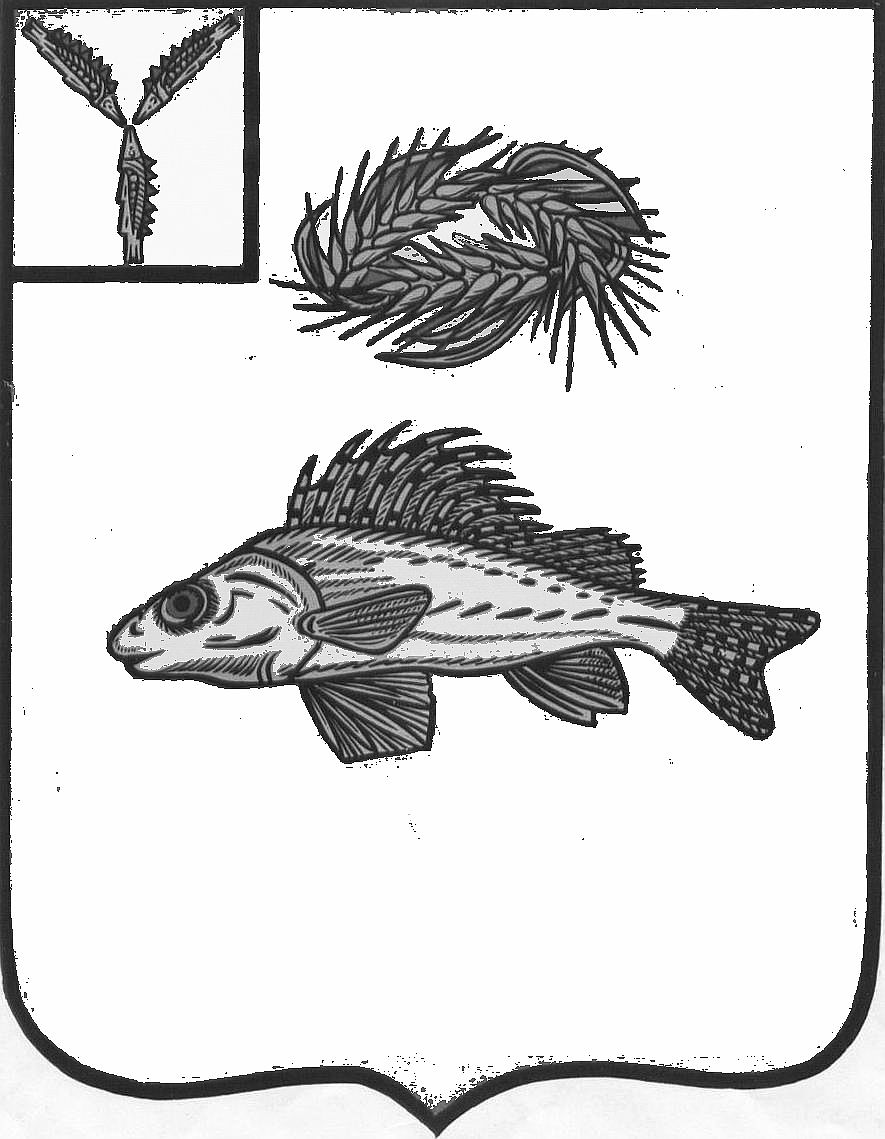   АДМИНИСТРАЦИЯЕРШОВСКОГО МУНИЦИПАЛЬНОГО РАЙОНА САРАТОВСКОЙ ОБЛАСТИРАСПОРЯЖЕНИЕот__13.03.2023________№ __135-р__                                                                  г. ЕршовОб утверждении формы соглашенияо выполнении работ поблагоустройству (уборке)закрепленных конкретных участков территории муниципального образования город Ершов, в том числе  прилегающей территории  к объектам недвижимости  всех формсобственности и земельномуучастку В соответствии с Федеральным законом от 06.10.2003 г. № 131-ФЗ "Об общих принципах организации местного самоуправления в Российской Федерации", Законом Саратовской  области от 31 октября 2018 г. N 102-ЗСО
«Об утверждении порядка определения границ территорий, прилегающихк зданию, строению, сооружению, земельному участку", Правилами благоустройства  территории     муниципального      образования город    Ершов     Ершовского        муниципальногорайона      Саратовской     области, утвержденных решением Совета МО г.Ершов ЕМР Саратовской области от 24.12.2019 №21-120 (изм. от 28.09.2020 №28-166, от 03.06.2022 №52-329, от 31.10.2022 №58-365), Уставами муниципального образования город Ершов и Ершовского района,администрация Ершовского муниципального района:1. Утвердитьформу соглашения о выполнении работ по благоустройству (уборке) закрепленных конкретных участков территории муниципального образования город Ершов, в том числе  территорий, прилегающих к объектам   недвижимости всех форм собственности и земельным участкам согласно приложению.2. Опубликовать настоящее Распоряжение    в  газете  «Степной край».       3. Контроль за исполнением настоящего Распоряжения возложить на первого заместителя главы администрации  Ершовского муниципального района.ГлаваЕршовского муниципального района                                    С.А. Зубрицкая
 ФОРМА СОГЛАШЕНИЯо выполнении работ по благоустройству (уборке ) закрепленных конкретных участков территории муниципального образования город Ершов, в том числе  территорий , прилегающих к объектам   недвижимости всех форм собственности и земельным участкам  "__" __________ 20__ г.                                                                    г.Ершов
Администрация  Ершовскогомуниципального района  Саратовской области области, именуемая в дальнейшем "Администрация", в лице Главы  ЕМР_____________________действующего на основании Устава с одной стороны и _____________ в лице _____________________, действующей(его) на основании ___________________________________________, именуемое(ый) в дальнейшем "Благоустроитель", с другой стороны, вместе именуемые "Стороны", руководствуясь Правилами благоустройства территории муниципального образования город Ершов Ершовского муниципального  района Саратовской области(далее-Правила благоустройства), заключили настоящее соглашение о нижеследующем:1. Предмет соглашения
    1.1.   Предметом   соглашения   является   сотрудничество   Сторон   по уборкезакрепленного конкретного участка территории МО г.Ершов по  адресу________________________________________________(адрес закрепленного участка и границы)иблагоустройству,уборки прилегающей территории к________________________________________________ _________________________________________________________(далее –к Объекту),расположенному по адресу_______________________________ _________________________________________________(где является собственником объекта недвижимости,земельного участка)1.2. Настоящее соглашение заключается на добровольной и безвозмездной основе.2. Права и обязанности Сторон
2.1. Благоустроитель обязан:2.1.1. Обеспечить выполнение работ по уборкезакрепленного конкретного участка территории муниципального  образования город Ершов в границах, установленных схемой  уборки (приложение к соглашению), самостоятельно или посредством территории привлечения иных лиц за свой счет в соответствии с требованиями,  а именно:      в период объявления  Администрацией месячника по уборке территории  МО г.Ершов (можно указать любой период) :1)________________________________________________________;2)________________________________________________________;3)________________________________________________________;4)________________________________________________________;5)________________________________________________________;Соблюдать срок выполнения  перечисленных работ по уборке закрепленного участка территории МО г.Ершов.2.1.2. Обеспечить выполнение работ по благоустройству и уборкеприлегающей к Объекту территории в границах, установленных схемой (приложение к соглашению), самостоятельно или посредством привлечения иных лиц за свой счет в соответствии с требованиями, предъявляемыми к данным видам работ Правилами благоустройства и, в том числе:2.1.2.1. в холодный период (с 1 ноября по 31 марта):- уборку территории от мусора;- сгребание и подметание снега;- обработку противогололедными материалами покрытий дорог, тротуаров;- вывоз собранного мусора, смета, листвы, веток (при необходимости); - прочие работы: _____________________________________________________;                        (вывоз снега и льда (снежно-ледяных образований),                                         иные виды работ)
2.1.2.2. в теплый период (с 1 апреля по 31 октября):- уборку территории от мусора, листвы;- покос травы (при высоте более 15 см);- вывоз собранного мусора, смета, листвы, скошенной травы, веток в течение суток;- сгребание и подметание снега (при необходимости);- прочие работы: _____________________________________________.
2.1.2.3. Соблюдать срок (периодичность) выполнения работ, установленных Правилами, по благоустройству прилегающей к Объекту территории.
2.1.3. Обеспечить беспрепятственный доступ Администрации для осуществления контроля за соблюдением Благоустроителем условий настоящего соглашения, Правил благоустройства.
2.1.4. Устранить допущенные при выполнении работ по благоустройству прилегающей к Объекту территории нарушения, выявленные Администрацией.
2.1.5. В случае любых изменений данных о Благоустроителе (наименование юридического лица; фамилия, имя, отчество физического лица либо индивидуального предпринимателя, юридический адрес, телефон и т.п.) в срок не позднее 10 календарных дней сообщить о произошедших изменениях в Администрацию.2.3. Администрация обязана:
2.3.1. Осуществлять контроль за качеством и сроками (периодичностью) выполнения Благоустроителем работ по благоустройству прилегающей к Объекту территории с составлением актов о недостатках работ, не вмешиваясь при этом в оперативно-хозяйственную деятельность Благоустроителя.
2.3.2. Оказывать информационно-консультационную поддержку в вопросах благоустройства.
2.3.3. Администрация  вправе при выявлении фактов неисполнения или ненадлежащего исполнения Благоустроителем обязательств, предусмотренных настоящим соглашением, выдавать предписания (требования) об устранении нарушений по благоустройству с указанием срока исполнения предписаний (требований).3. Срок действия соглашения
3.1. Настоящее соглашение заключено на срок с "__" __________ 20__ г. по "__" __________ 20__ г. и вступает в силу с даты подписания.3.2. Соглашение может быть расторгнуто досрочно по соглашению Сторон в письменной форме.
Сторона, желающая расторгнуть соглашение, направляет другой стороне письменное уведомление о расторжении (с указанием причин расторжения) не менее чем за 30 (тридцать) календарных дней до даты расторжения соглашения (в случае, если соглашение заключено на срок, превышающий 1 месяц).4. Ответственность Сторон4.1. В случае неисполнения или ненадлежащего исполнения условий соглашения Стороны несут ответственность в соответствии с действующим законодательством.4.2. Ущерб, причиненный Благоустроителем третьим лицам в результате исполненияи (или) неисполнения своих обязательств по настоящему соглашению, возмещается им самостоятельно.5. Заключительные положения
5.1. Настоящее соглашение заключено в двух экземплярах, имеющих равную юридическую силу, один экземпляр – Администрации, один экземпляр -   Благоустроителю.5.2. Любые изменения и дополнения к настоящему соглашению действительны лишь при условии, что они совершены в письменной форме и подписаны уполномоченными на то представителями Сторон.5.3. Если ни одна из Сторон не заявит о прекращении соглашения не менее чем за 30 дней до окончания срока его действия, на который заключено соглашение, то его действие продлевается на тот же срок и на тех же условиях.5.4. Все разногласия по настоящему соглашению решаются путем переговоров. Соблюдение претензионного (досудебного) порядка урегулирования споров обязательно. В случае невозможности решить спорные вопросы путем переговоров они решаются в судебном порядке.6. Прочие условия6.1. К настоящему соглашению прилагаются схемы, являющиеся его неотъемлемой частью.7. Адреса и банковские реквизиты Сторон
"Администрация"                   "Благоустроитель"____________________________                   ________________________________________________________                   ________________________________________________________                   ____________________________Приложениек распоряжению администрации Ершовского муниципального района        от 13.03.2023________№ __135-р